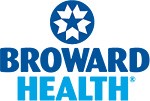 NORTH BROWARD HOSPITAL DISTRICTBOARD OF COMMISSIONERSCOMPLIANCE COMMITTEE MEETING1700 NW 49th Street, Ste. 150Fort Lauderdale, FL MARCH 21, 2018*AGENDA CALL TO ORDER ROLL CALLCOMMITTEE MEMBERS _____ Commissioner Nancy Gregoire, Chairperson_____ Commissioner Rocky Rodriguez_____ Commissioner Christopher Ure_____ Commissioner Steven Wellins _____ Commissioner Andrew Klein PUBLIC COMMENTSTOPIC OF DISCUSSIONApproval of the October 25, 2017 Compliance Committee minutesApproval of the November 27, 2017 Compliance Committee minutesReportable Event’sSecond Reporting Period Annual Report UpdateOIG Monitor CommunicationCompliance Re-OrganizationIntroduction of new Ethics ManagerIntroduction of new Regional Compliance ManagerIntroduction of new Tracking Remuneration ManagerADJOURNMENT*Subject to change